Publicado en Barcelona el 13/05/2024 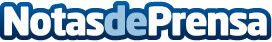 Exhibir a los menores en internet, los riesgos de exponer su vida en redes socialesCada vez más madres y padres comparten su experiencia de la maternidad, dan consejos, etc. Y en estas publicaciones entran sus hijos, muchos de ellos menores de edad, lo que puede tener efectos negativos sobre ellos. Los expertos de Qustodio ofrecen consejos para compartir imágenes de forma responsable en redes sociales como son: valorar la privacidad, hacer una buena selección de imágenes o dejar a los hijos decidirDatos de contacto:CarmelaQustodio622186165Nota de prensa publicada en: https://www.notasdeprensa.es/exhibir-a-los-menores-en-internet-los-riesgos Categorias: Nacional Educación Sociedad Madrid Cataluña Entretenimiento Ciberseguridad Ocio para niños Dispositivos móviles Psicología http://www.notasdeprensa.es